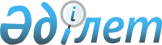 О Плане законопроектных работ Правительства Республики Казахстан на 1999 годПостановление Правительства Республики Казахстан от 23 февраля 1999 года № 157

      Правительство Республики Казахстан постановляет: 

      1. Утвердить прилагаемый План законопроектных работ Правительства Республики Казахстан на 1999 год. 

      2. Координацию законопроектной работы Правительства и контроль за выполнением настоящего постановления возложить на Министерство юстиции Республики Казахстан. 

      3. Настоящее постановление вступает в силу со дня его подписания. 



 

        Премьер-Министр 

      Республики Казахстан 

 

                                                   Утвержден                                        постановлением Правительством                                              Республики Казахстан                                        от 23 февраля 1999 года № 157 



 

                          План законопроектных работ                Правительства Республики Казахстан на 1999 год      Сноска. Внесены изменения - постановлениями Правительства РК от 29 марта 1999 г. N 317  P990317_ ; от 11 мая 1999 г. N 564  Р990564_ ; от 15 мая 1999 г. N 581  P990581_ ; от 11 июня 1999 г. N 720  Р990720_ ; от 22 июля 1999 г. N 1040  P991040_ ; от 23 июля 1999 г. N 1050  Р991050_ ; от 30 июля 1999 г. N 1079  P991079_ ; от 20 сентября 1999 г. N 1420  Р991420_ ; от 4 октября 1999 г. N 1519  P991519_ ; от 17 ноября 1999 г. N 1743  Р991743_ ; от 2 декабря 1999 г. N 1826  P991826_ ; от 10 декабря 1999 г. N 1898  Р991898_ ; от 13 декабря 1999 г. N 1907  P991907_ ; от 28 декабря 1999 г. N 1999  Р991999_ ; от 3 января 2000 г. N 3  P000003_  и N 4  Р000004_ ; от 4 января 2000 г. N 10  Р000010_ ; от 6 января 2000 г. N 21  P000021_ ; от 8 января 2000 г. N 31  Р000031_ ; от 26 января 2000 г. N 134  P000134_ . ______________________________________________________________________ № |       Наименование       | Разработчик  | Срок представления     |   |      законопроекта       |              |________________________|   |                          |              |   в   |в Прави-|в Пар- |        |                          |              |Минюст |тельство|ламент |___|__________________________|______________|_______|________|_______| 1  О внесении изменений и     Минтрудсоцзащиты       февраль  февраль          дополнений в некоторые                                            законодательные акты______________________________________________________________________        2  О бюджетной системе           Минфин,             февраль  февраль                                     Мингосдоходов      ______________________________________________________________________      3  О внесении изменений и     Мингосдоходов,         февраль  февраль          дополнений в Указ          Генпрокуратура           Президента Республики    (по согласованию),         Казахстан имеющий силу         КНБ (по           закона "О налогах и        согласованию),          других обязательных         МВД, Минфин,             платежах в бюджет"          Минсельхоз          ______________________________________________________________________      4  О внесении изменений и     Минтрудсоцзащиты       февраль  февраль          дополнений в некоторые         законодательные акты     Республики Казахстан по      вопросам предоставления       льгот отдельным категориям     граждан ______________________________________________________________________      5  О внесении изменений и     Минтрудсоцзащиты       февраль  февраль    дополнений в Кодекс               законов о труде КазССР______________________________________________________________________       6  О специальных              Минтрудсоцзащиты       февраль  февраль    государственных пособиях             ______________________________________________________________________      7  О внесении изменений и     Минтрудсоцзащиты       февраль  февраль          дополнений в Закон            Республики Казахстан "О     пенсионном обеспечении в       Республике Казахстан"              ______________________________________________________________________ 8  О внесении изменений и    Минтрудсоцзащиты       февраль  февраль           дополнений в Указы    Президента Республики      Казахстан, имеющие силу     конституционных законов,    "О Парламенте     Республики Казахстан и     статусе его депутатов" и     "О судах и статусе судей      в Республике Казахстан"    ______________________________________________________________________      9  О государственном долге и  Минфин, АСПР           февраль  февраль          государственных гарантиях  (по согласованию)                                 Нацбанк                               (по согласованию)______________________________________________________________________      10  О внесении изменений и     Агентство РК           февраль    март           дополнений в некоторые     по инвестициям    законодательные акты       МЭИиТ,     Республики Казахстан по    Минприродресурсов       вопросам пользования     недрами и проведения     нефтяных операций в     Республике Казахстан    ______________________________________________________________________     11  Об учреждениях             Минфин, Минюст         февраль    март       ______________________________________________________________________ 12  О государственном           Мингосдоходов          февраль    март    регулировании производства     спирта и оборота спирта и     алкогольной продукции в     Республике Казахстан        ______________________________________________________________________       13  О внесении изменений и       Минсельхоз             февраль   март      дополнений в Закон     Республики Казахстан "О      крестьянском (фермерском)     хозяйстве"                       ______________________________________________________________________       14  Об антидемпинговых мерах       МЭИиТ              февраль    март       ______________________________________________________________________       15  О субсидиях и                  МЭИиТ              февраль    март           компенсационных мерах                                                   _____________________________________________________________________       16  (Исключена - N 1826 от 2.12.99)   ______________________________________________________________________    17  О сертификации                 МЭИиТ              февраль    март       _____________________________________________________________________         18  О стандартизации               МЭИиТ              февраль    март______________________________________________________________________19  О внесении изменений и         Минюст             февраль   март            дополнений в Указ Президента                     Республики Казахстан,                   имеющий силу конституционного         закона, "О Правительстве    Республики Казахстан"______________________________________________________________________     20 (Строка 20 исключена - постановлением Правительства РК от 29 марта 1999 г. N 317  P990317_ )______________________________________________________________________     21  О товарных знаках, знаках      МЭИиТ              февраль   март            обслуживания и наименования    мест происхождения     товаров       ______________________________________________________________________        22  О внесении изменений и       Мингосдоходов,       февраль   март            дополнений в Указ Президента   Минфин         Республики Казахстан,     имеющий силу закона,        "О таможенном деле в     Республике Казахстан"                ______________________________________________________________________        23  Об обязательном страховании  Минтрудсоцзащиты     февраль    март           нии ответственности     работодателя за причинение    вреда работнику, пострадавшему         му в результате несчастного    случая или профессионального    заболевания при           исполнении трудовых    (служебных) обязанностей______________________________________________________________________     24  О внесении изменений и до      Минюст             февраль    март           дополнений в Указ Президента    Республики Казахстан,     имеющий силу конституционного         закона, "О Президенте    те Республики Казахстан" ______________________________________________________________________        25  О внесении изменений и         Минюст             февраль    март           дополнений в Указ Президента    Республики Казахстан,     имеющий силу конституционного         закона, "О Парламенте    Республики Казахстан и     статусе его депутатов" ______________________________________________________________________        26  О внесении дополнения в        Минюст             февраль    март           Закон Республики Казахстан    "О комитетах и комиссиях          Парламента Республики      Казахстан"               ______________________________________________________________________        27  О внесении изменений и         Минюст             февраль    март           дополнений в Указ Президента    Республики Казахстан,      имеющий силу конституционного         закона, "О республиканском    референдуме"______________________________________________________________________        28  О внесении изменений и     Агентство РК   февраль   март   апрель           дополнений в некоторые     по инвестициям    законодательные акты     Республики Казахстан          по вопросам инвестиций______________________________________________________________________      29  (исключена - пост. от 11 мая 1999 г. N 564)__________________________________________________________________        30  О местном государственном     Минюст       февраль   март   апрель           управлении в Республике      Казахстан                ______________________________________________________________________        31  О местном самоуправлении      Минюст,     февраль   март   апрель           в Республике Казахстан      Минсельхоз   ______________________________________________________________________       32  О лоббировании                Минюст      февраль   март   апрель       _____________________________________________________________________       34  О внесении изменений и       Минсельхоз,   март    апрель    май            дополнений в Указ Президента Минтранскомтур    Республики Казахстан,      имеющий силу закона, "О           земле"                   ______________________________________________________________________        34-1 О внесении изменений         Агентство       -    апрель    май    и дополнений в Указ           Республики    Президента  Республики        Казахстан по     Казахстан, имеющий силу       делам    закона, "О государственной    государственной    службе"                       службы,                                  Минюст______________________________________________________________________     35  О средствах массовой          МКИОС        март    апрель    май            информации                   _______________________________________________________________________     35-1. О труде в Республике  Минтрудсоцзащиты,  март   апрель    май         Казахстан           Минюст                  ______________________________________________________________________        36  Об охране и охранной       МВД, КНБ (по    март    апрель    май            деятельности               согласованию),                               Генпрокуратура                              (по согласованию)     ______________________________________________________________________        37  (исключена - пост. от 11 мая 1999 г. N 564)__________________________________________________________________       38  О внесении изменений и        Минсельхоз,   март   апрель    май            дополнений в Указ Президента Минтранскомтур,    Республики Казахстан,           МЗОиС       имеющий силу закона,          "О лицензировании"   ______________________________________________________________________      39  О внесении изменений и       Агентство РК   апрель    май     июнь           дополнений в Закон           по поддержке      республики Казахстан, "О    малого бизнеса,         государственной поддержке     Минсельхоз    малого предпринимательства"  ________________________________________________________________________     39-1 О государственном         Министерство    апрель  май    июнь       материальном        энергетики, индустрии       резерве             и торговли Республики                           Казахстан                              ______________________________________________________________________   40  О личной безопасности         МВД, КНБ (по   апрель    май    июнь           участников уголовного         согласованию),     процесса, а также             Мингосдоходов,         должностных лиц органов,     Генпрокуратура    ведущих уголовный процесс   (по согласованию) ______________________________________________________________________41  (исключена N 1420 от 20 сентября 1999 г.)______________________________________________________________________      42  (исключена N 1079 от 30 июля 1999 г.)    ________________________________________________________________________     42-1.   Об уголовно-            МВД,                 июнь июль август       исполнительной системе   Генпрокуратура                                          (по согласованию)______________________________________________________________________      43  О Республиканском бюджете     Минфин,       июль   август сентябрь          на 2000 год                Агентство РК по                                экономическому                                 планированию      ______________________________________________________________________      45 (исключена)___________________________________________________________________     46  О внесении изменений и         Минюст     август  сентябрь октябрь          дополнений в Указ Президента    Республики Казахстан,      имеющий силу конституционного         закона, "О судах и      статусе судей" ______________________________________________________________________    47 (исключена - N 1898 от 10.12.99 г.)______________________________________________________________________        48 (исключена - N 3 от 3 января 2000 г.)______________________________________________________________________        49 (исключена - N 1743 от 17.11.99 г.)______________________________________________________________________        50  О внесении изменений и         Минюст    сентябрь  октябрь  ноябрь          дополнений в Уголовный         кодекс Республики     Казахстан       ______________________________________________________________________51  (исключена - N 134 от 26.01.00 г.)                         ______________________________________________________________________52  (исключена - N 1907 от 13.12.99 г.) __________________________________________________________________52-1 Об обеспечении            Министерство   октябрь  ноябрь  декабрь    единства измерений         энергетики,                               индустрии и                               торговли                               Республики                               Казахстан _______________________________________________________________________     53  О внесении изменений и     Агентство РК   октябрь  ноябрь  декабрь          дополнений в некоторые     по поддержке    законодательные акты      малого бизнеса    Республики Казахстан по     вопросам малого     предпринимательства______________________________________________________________________     53-1 Кодекс Республики               Минюст   октябрь ноябрь декабрь     Казахстан об      административных     правонарушениях                         ______________________________________________________________________54  (исключена - N 4 от 3 января 2000 г.  P000004_ ) ______________________________________________________________________54-1 (исключена - N 10 от 4 января 2000 г.  P000010_ )_______________________________________________________________________     55  (исключена - 28.12.99 N 1999 г.  P991999_ )            _______________________________________________________________________55-1 (исключена - 8.01.00 N 31  P000031_ )__________________________________________________________________     55-2 О внесении                   Нацбанк,     изменений и дополнений       Генпрокуратура     в Указ Президента            (по согласованию)     Республики Казахстан,        Минфин,     имеющий силу Закона,         Мингосдоходов,     "О банках и банковской       КНБ (по согласованию),     деятельности"                МВД                    ноябрь, декабрь     _________________________________________________________________________     56  О финансовом лизинге      Минфин, МЭИиТ,  октябрь  ноябрь  декабрь                                   Минсельхоз,                                Мингосдоходов______________________________________________________________________56-1 (исключена - N 21 от 6 января 2000 г.  P000021_ )                          _______________________________________________________________________    

(Специалисты: Э.Жакупова                   Л.Цай)                                              
					© 2012. РГП на ПХВ «Институт законодательства и правовой информации Республики Казахстан» Министерства юстиции Республики Казахстан
				